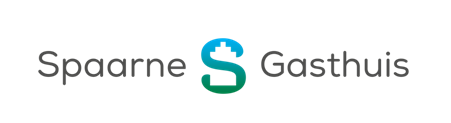 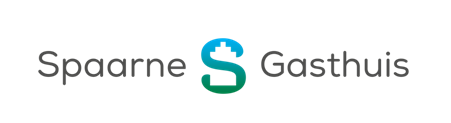 DAG 1DAG 1DAG 1DAG 1DAG 1DAG 1Tijd OnderwerpDoelen en werkvorm Doelen en werkvorm Begeleider / sprekerMiddelenOch-tend: 2 uur voor-berei-dingTransmurale samenwerking, deel 1:kennismaking en voorbereiding pitches t.a.v. thema’s120’Na afloop van dit onderdeel:hebben de deelnemers met elkaar kennis gemaakt;is een powerpitch voorbereid.De pitches hebben betrekking op de volgende thema’s:shared decision makingzorg in de wijkmeer tijd voor de patiëntterminale zorgspoedzorgzorg op de juiste plekwondzorgDe kennismaking vindt plaats d.m.v. puzzelstukken. De powerpitch wordt voorbereid a.d.h.v. het volgende format:onderwerpkorte probleemstellingkorte beschrijving van regionale samenwerkingeerste oplossingsrichtingenvoorstel voor verder uitwerking (later in het programma)concreet voorstel voor resultaat na scholingsdagenvoorstel voor deelnemers (welke specialismen dienen betrokken te worden)Na afloop van dit onderdeel:hebben de deelnemers met elkaar kennis gemaakt;is een powerpitch voorbereid.De pitches hebben betrekking op de volgende thema’s:shared decision makingzorg in de wijkmeer tijd voor de patiëntterminale zorgspoedzorgzorg op de juiste plekwondzorgDe kennismaking vindt plaats d.m.v. puzzelstukken. De powerpitch wordt voorbereid a.d.h.v. het volgende format:onderwerpkorte probleemstellingkorte beschrijving van regionale samenwerkingeerste oplossingsrichtingenvoorstel voor verder uitwerking (later in het programma)concreet voorstel voor resultaat na scholingsdagenvoorstel voor deelnemers (welke specialismen dienen betrokken te worden)Dr. Veerle Struben (senior adviseur SGA)Formulier Regionale Transmurale Afspraak (zie bijlage)13.00-14.00Transmurale samenwerking, deel 2:pitches60’Na afloop van dit onderdeel:kunnen de deelnemers een belangrijke vraag in korte tijd goed onder de aandacht brengen.Per thema wordt een pitch verzorgd. Vervolgens worden groepen gevormd rekening houdend met de expertise van de deelnemers.Na afloop van dit onderdeel:kunnen de deelnemers een belangrijke vraag in korte tijd goed onder de aandacht brengen.Per thema wordt een pitch verzorgd. Vervolgens worden groepen gevormd rekening houdend met de expertise van de deelnemers.Dr. Veerle Struben (senior adviseur SGA)Formulier Regionale Transmurale Afspraak (zie bijlage)14.00-15.00Verdiepings-presentatie 1: briljante mislukkingen60’Na afloop van dit onderdeel:kunnen de deelnemers meer openstaan voor het leren van fouten; de deelnemers weten hoe er een omgeving gecreëerd wordt, waarin je niet bang bent om iets te proberen, ondanks dat je niet zeker weet of het gaat lukken;is er bewustwording dat de weg belangrijker is dan het resultaat;zijn de deelnemers in staat dat het leren van (briljante) mislukkingen ook daadwerkelijk kan plaatsvinden. Deze lezing wordt verzorgd door Bas Ruyssenaars, van het Instituut van briljante mislukkingen. Een briljante mislukking is niets anders dan een goed voorbereide poging om iets te realiseren met een andere uitkomst dan gepland en een leereffect. Aan de hand van de volgende vragen worden de deelnemers meegenomen in de prachtige wereld van briljante mislukkingen: Wat was het doel? Wat was de aanpak? Wat was het resultaat? Waarin was het resultaat anders dan je oorspronkelijk had willen bereiken? Wat heb je ervan geleerd? Wat kunnen anderen van je mislukking leren? Bas Ruyssenaars (1970) is innovator en ondernemer. Bas is mede-oprichter van stichting Het Instituut voor Briljante Mislukkingen samen met onder meer Paul Iske en oprichter van strategisch bureau De Keuze Architecten dat interventies ontwikkelt voor ‘makkelijker kiezen en activatie van nieuw gedrag’. Bas is daarnaast de ontwikkelaar van het innovatieve sportspel YOU.FO. Hij schrijft regelmatig voor (vak)bladen en treedt op als spreker en inspirator. Hij heeft een achtergrond als multimedia uitgever (o.a. Kluwer), marketeer en ontwikkelaar van nieuwe business concepten. Hij behaalde zijn MA Cultuur, Organisatie en Management aan de Vrije Universiteit Amsterdam en zijn Bachelor International Business aan de Haarlem Business School.Na afloop van dit onderdeel:kunnen de deelnemers meer openstaan voor het leren van fouten; de deelnemers weten hoe er een omgeving gecreëerd wordt, waarin je niet bang bent om iets te proberen, ondanks dat je niet zeker weet of het gaat lukken;is er bewustwording dat de weg belangrijker is dan het resultaat;zijn de deelnemers in staat dat het leren van (briljante) mislukkingen ook daadwerkelijk kan plaatsvinden. Deze lezing wordt verzorgd door Bas Ruyssenaars, van het Instituut van briljante mislukkingen. Een briljante mislukking is niets anders dan een goed voorbereide poging om iets te realiseren met een andere uitkomst dan gepland en een leereffect. Aan de hand van de volgende vragen worden de deelnemers meegenomen in de prachtige wereld van briljante mislukkingen: Wat was het doel? Wat was de aanpak? Wat was het resultaat? Waarin was het resultaat anders dan je oorspronkelijk had willen bereiken? Wat heb je ervan geleerd? Wat kunnen anderen van je mislukking leren? Bas Ruyssenaars (1970) is innovator en ondernemer. Bas is mede-oprichter van stichting Het Instituut voor Briljante Mislukkingen samen met onder meer Paul Iske en oprichter van strategisch bureau De Keuze Architecten dat interventies ontwikkelt voor ‘makkelijker kiezen en activatie van nieuw gedrag’. Bas is daarnaast de ontwikkelaar van het innovatieve sportspel YOU.FO. Hij schrijft regelmatig voor (vak)bladen en treedt op als spreker en inspirator. Hij heeft een achtergrond als multimedia uitgever (o.a. Kluwer), marketeer en ontwikkelaar van nieuwe business concepten. Hij behaalde zijn MA Cultuur, Organisatie en Management aan de Vrije Universiteit Amsterdam en zijn Bachelor International Business aan de Haarlem Business School.Bas RuyssenaarsDe boodschap en de methodiek: https://www.managementboek.nl/boek/9789047011460/instituut-voor-briljante-mislukkingen-paul-louis-iske4 TEDx-lezingen, bijv. https://www.youtube.com/watch?v=1O2JJUu7S0A, https://www.youtube.com/watch?v=HHfdgo2qOLI Zie artikelen die apart zijn bijgevoegd15.00-15.45Transmurale samenwerking, deel 3:afspraken formuleren45’Transmurale samenwerking, deel 3:afspraken formuleren45’Na afloop van dit onderdeel:kunnen de deelnemers transmurale samenwerking organiseren.De pitches worden verder uitgewerkt m.b.v. het Regionale Transmurale Afsprakenformulier, volgens het format van Medisch Coördinerend Centrum Haarlem en Meer. Dr. Veerle Struben (senior adviseur SGA)Formulier Regionale Transmurale Afspraak (zie bijlage)15.45-16.0015’15’KOFFIE/THEE16.00-17.00Verdiepings-presentatie 2: Franse gezond-heidszorg60’Verdiepings-presentatie 2: Franse gezond-heidszorg60’Na afloop van dit onderdeel:kunnen de deelnemers aangeven wat zij kunnen leren van de Franse gezondheidszorg m.b.t. de organisatie van de zorg;zijn vooroordelen weggenomen.Deze lezing wordt verzorgd door Philip Freriks, voormalig correspondent in Frankrijk, francofiel en woonachtig in Parijs. Hij zal in zijn lezing in gaan op het verschil, maar ook op de overeenkomsten tussen de Fransen en de Nederlanders in het leven van alle dag en in de gezondheidszorg in het bijzonder. “De Fransen hebben het gevoel dat ze voor gek staan als ze een buitenlandse taal spreken. Doordat ze er, in tegenstelling tot de Nederlanders, van overtuigd zijn dat ze het niet kunnen, durven ze het ook niet. Dus wanneer je denkt het met Engels te kunnen redden in Frankrijk, kan dat best tegenvallen. President François Hollande spreekt ook maar drie woorden Engels en slaagt erin die ook nog verkeerd uit te spreken.” Freriks relativeert dat beeld enigszins door te zeggen dat bij grote bedrijven als Renault, waar veel buitenlanders werken, Engels de voertaal is aan de top en dat ook jongeren steeds vaker het Engels beheersen. Hij neemt het ook op voor zijn tweede vaderland: “In de tegenwoordige tijd wordt Frankrijk vaak afgeschilderd als de zieke man van Europa, een land dat op instorten staat. Dat is natuurlijk een beetje onzin. Vooroordelen spelen ook vaak een rol bij de samenwerking met andere zorgverleners. Naar analogie van het voorbeeld over Frankrijk kijken we kritisch naar onze eigen vooroordelen en ontwikkelen van een open mind ten op zichte van transmurale samenwerking. Philip Frerikshttps://www.speakersacademy.com/nl/als-je-denkt-het-in-frankrijk-te-redden-met-engels-kan-dat-best-tegenvallen/Avond:2 uur voor-berei-ding op dag 2Effectief samenwerken, deel 1:voorbereiding samenzang120’Effectief samenwerken, deel 1:voorbereiding samenzang120’Na afloop van dit onderdeel:zijn de deelnemers in staat beter samen te werken door naar elkaar te luisteren en bij elkaar aan te sluiten.Dirigent Ronald Becker verzorgt een korte introductie over de relatie tussen leiderschap en dirigeren en introduceert twee Franse chansons.In kleine groepen gaan de deelnemers aan de slag om hierop teksten te maken die betrekking hebben op de eerder gemaakte RTA-afspraken. Elke groep bestaat uit verschillende specialisten en huisartsen uit verschillende HAgro’s en SO’s van verschillende organisaties.Ronald BeckerDAG 2DAG 2DAG 2DAG 2DAG 2DAG 2Tijd OnderwerpOnderwerpDoelen en werkvorm Begeleider / sprekerMiddelen8.15-9.00Verdiepings-presentatie 3: effectief communiceren45’Verdiepings-presentatie 3: effectief communiceren45’Na afloop van dit onderdeel:hebben de de deelnemers begrip voor nut en noodzaak van samenwerking (waarom);hebben de deelenmers kennis over best practices (hoe) enhebben de deelnemers kennis van praktische tips & handelingsperspectief (wat).Deze lezing wordt verzorgd door Paul Stamsnijder, founding father van de Reputatiegroep en toezichthouder in de zorg. Hij heeft veel ervaring in de begeleiding van toezichthouders, topmanagers en communicatieprofessionals bij de meest complexe vraagstukken in het vakgebied en rijke ervaring in de zorg. In deze lezing zal hij ingaan op de noodzaak, het nut en de voordelen van samenwerking tussen eerste en tweede lijn. Paul StamsnijderPresentatie Spaarne Gasthuis en uitgebreidere presentatie, zie bijlagenVoor meer informatie www.reputatiegroep.nl of https://www.linkedin.com/feed/Boek: Stakeholdermanagement: start met wie (2016): https://www.reputatiegroep.nl/?s=boek9.00-10.00Effectief samenwerken, deel 2:dirigeren en leiderschap 60’Effectief samenwerken, deel 2:dirigeren en leiderschap 60’Na afloop van dit onderdeel:zijn de deelnemers in staat leiderschap te nemen door te dirigeren;hebben deelnemers geleerd te volgen;kunnen de deelnemers de transfer maken naar eigen samenwerkingssituaties.Onder leiding van dirigent Ronald Becker wordt het leiderschap van de deelnemers binnenstebuiten gekeerd. Hij helpt leiders van binnen uit leiding te geven en daardoor effectiever en doortastender te opereren. Wanneer je je meer bewust wordt van jezelf als leider zijn je binnen-en buitenwereld transparanter. Zoals de dirigent zich laat zien in lijf en leden.Ronald Becker is van oorsprong dirigent/musicus, heeft een jarenlange internationale carrière als dirigent, zanger, muzikaal leider en theatermaker. Later heeft hij een opleiding gevolgd tot coach/counselor en organisatieontwikkelaar. In dit werkveld heeft hij zich door zijn inspirerende aanpak ontwikkeld tot een veelgevraagd facilitator; hij werkte vanuit KernKonsult, De Baak en zijn eigen adviesbureau. Vanuit deze twee achtergronden heeft hij een uniek eigen concept rondom leiderschap en dirigeren ontwikkeld, waarmee hij steeds de kern van persoonlijk leiderschap bloot legt. Ronald’s missie is om de muziek bij mensen en in mensen en organisaties terug te brengen. Hij spreekt het zelf-creërend vermogen van eenieder aan en heeft dit vertaald in een visie op leiding geven; de leider als dirigent, waarbij het niet alleen gaat om geven en zenden, maar ook om ontvangen, werkelijk luisteren en faciliteren vanuit creativiteit en vitaliteit. Vervolg na de pauze.Ronald Beckerhttps://www.inspiratorsfactory.com/about/10.00-10.1515’15’KOFFIE/THEE10.00-12.00Effectief samenwerken, deel 2 VERVOLG120’Effectief samenwerken, deel 2 VERVOLG120’Vervolg van hierboven.Door middel van nabespreking en discussie wordt de transfer gemaakt van het dirigeren en zingen naar de samenwerking tussen de eerste en tweede lijn.12.00-13.00Quiz60’Quiz60’Na afloop van dit onderdeel:delen de deelnemers meningen van huisartsen, medisch specialisten en SO’s.Door middel van een interactieve quiz (45 vragen) wordt opgedane kennis getoetst en worden meningen gedeeld. De vragen worden nabesproken.Dr. Veerle Struben (senior adviseur SGA)Quiz, zie bijlage